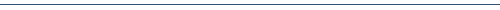 Commissioner Hardesty CalendarSeptember 1, 2021 – September 30, 2021
 September 2021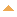 Wed, Sep 1 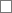 Time Off  8/2-9/6Thu, Sep 2 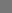 8:30 AM – 9:30 AMFirefighter Academy Swearing in ceremony 21-021:00 PM – 2:00 PMTeam Hardesty Staff MeetingFri, Sep 3 10:00 AM – 11:00 AMCommunity Health/CO Contract Next StepsSat, Sep 4 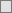 All Day 8/2-9/6 Mon, Sep 6 8:00 AM – 3:00 PMLabor Day Holiday - Office Closed4:30 PM – 5:00 PMCommissioner Mapps & Chief of Staff Katie MeyerTue, Sep 7 9:30 AM – 10:30 AMCommunity Safety Communications Director Mike Myers*Karly Edwards*Kristin Johnson 10:30 AM – 11:00 AMChief of Staff Karly Edwards, Kristin Johnson12:00 PM – 1:00 PMTeam Hardesty Staff Meeting1:00 PM – 2:00 PMPBOT Director Warner2:30 PM – 3:30 PMPolicy Director Derek Bradley 5:00 PM – 5:15 PMGovernor Brown re: Rose Quarter ProjectWed, Sep 8 9:00 AM – 9:30 AMMax Williams9:30 AM – 10:30 AMCOUNCIL11:00 AM – 11:30 AMExecutive Assistant Lyne Martin, Calendar Update2:30 PM – 3:00 PMImani Muhammad, Black Youth Leadership Development Fund3:30 PM – 4:00 PMShannon Olive - Black Youth Leadership Development FundThu, Sep 9 10:00 AM – 11:00 AMFlanders Crossing Naming 1:00 PM – 2:00 PMTeam Hardesty Staff Meeting2:15 PM – 2:45 PMPF&R Chief Sara Boone3:00 PM – 4:00 PMTom Colett LiUNA Local 483 4:30 PM – 5:00 PMINTERVIEW Alex Zielinski Portland Mercury Fri, Sep 10 9:00 AM – 9:30 AMMatt McNally Communications Strategist Check-in9:30 AM – 10:00 AMAndre Miller Community Justice Organizer10:15 AM – 10:45 AMKC Lewis, Managing Attorney Mental Health Rights Project w/Disability Rights Oregon re: PDX Street Response12:00 PM – 5:00 PMFall Staff Retreat 6:00 PM – 7:00 PMMariya Klimenko, Immigrant and Refugee Program Coordinator-Immigrant and Refugee Welcoming WeekSat, Sep 11 11:00 AM – 12:30 PMCameron Whitten Sun, Sep 12 All DayFreeMon, Sep 13 9:00 AM – 9:30 AMTransforming Justice Steering Committee Briefing10:00 AM – 10:30 AMPBOT/Port of PDX Event 11:30 AM – 12:00 PMAdrian Pearmine National Director for Smart Cities and Connected Vehicles12:30 PM – 12:50 PMGovernor Brown re: Rose Quarter Project - MultCo & Metro1:30 PM – 3:00 PMLPSCC Executive Meeting1:30 PM – 3:00 PMUpdated invitation: LPSCC Executive Meeting 3:00 PM – 3:30 PMMayor Wheeler4:00 PM – 4:30 PMTom Rinehart Director Office Management & Finance CAO/CFO6:00 PM – 8:00 PMNina ByrdTue, Sep 14 9:30 AM – 11:30 AMWORK SESSION: Behavioral Health/Mental Health Crisis Response12:00 PM – 12:30 PMCommissioner Rubio12:30 PM – 1:30 PMTeam Hardesty Staff Meeting1:30 PM – 2:00 PMPBOT Director Chris Warner 2:30 PM – 3:00 PMPPB CHIEF Charles Lovell 3:15 PM – 3:45 PMJim Francesconi-Safe Rest Village Proposal4:00 PM – 5:00 PMPolicy Director Derek Bradley - Check-inWed, Sep 15 9:30 AM – 11:00 AMCOUNCIL-Report on Portland Means Progress11:30 AM – 1:00 PMIBR/ESG Josh Mahr3:30 PM – 4:30 PMOregonian Editorial Board Gun Violence Response7:00 PM – 8:00 PMPLEASANT VALLEY NEIGHBORHOOD Association w/ Andre MillerThu, Sep 16 7:30 AM – 9:30 AMJoint Policy Advisory Committee on Transportation10:00 AM – 10:30 AMFirefighter Johnathan Benjamin 10:45 AM – 11:15 AMProsper Portland Director Kimberly Branam*PHB Director Shannon Callahan re: Proposed Cully TIF 11:30 AM – 12:00 PMCity Attorneys, Cathy Bless re PPA Mediation for BHR Executive Session1:00 PM – 2:00 PMTeam Hardesty Staff Meeting2:00 PM – 4:00 PMWORK SESSION: Community Safety Workplan4:00 PM – 4:30 PMRachel Whiteside PROTECH17 *Paul Cone President PROTEC17 City of PDX Chapter Fri, Sep 17 8:00 AM – 9:00 AMMax Williams, Niyati Desai Marcy Bradley, Kirsten Johnson9:00 AM – 9:30 AMKarly Edwards, Kristin Johnson PSR Check-in9:30 AM – 10:00 AMAndre Miller Community Justice Organizer11:00 AM – 11:30 AMJessica Kinard Director 1 City Budget Office 11:30 AM – 12:00 PMMichelle Kirby Director II OMF Bureau of Revenue/Finance Services12:30 PM – 2:00 PMRDPO Policy Committee Meeting3:00 PM – 3:45 PMBrooke Cabatic Property Manager at SPP Properties LLC Central Eastside Together Sidewalk Oversight Committee Co-Chair Re: Letter for Review Sat, Sep 18 All DayFreeSun, Sep 19 11:00 AM – 1:00 PMKimberly DixonMon, Sep 20 8:30 AM – 9:00 AMChief of Staff Check-in9:00 AM – 10:00 AMSam Hutchison Director 10:15 AM – 10:45 AMDanielle Weerth Business Development Tideline Marine Group, Inc. re: Port designation and Management Inquiry 11:00 AM – 11:45 AMBPS Director Andrea Durbin Check-in1:00 PM – 4:00 PMTransforming Justice Steering CommitteeTue, Sep 21 8:30 AM – 9:00 AMChief of Staff Karly Edwards Check-in9:00 AM – 9:30 AMAlan Hipolito 9:30 AM – 11:30 AMBHR Executive Session1:00 PM – 2:00 PMTeam Hardesty Staff Meeting - Guest Linly Rees City Atty.2:00 PM – 2:30 PMPolicy Director Derek Bradley 2:30 PM – 3:00 PMBenjamin Donlon, New Systemic Change Manager at Sisters of the Road-re: Briefing Clean and Safe 10 year Renewal Contract 3:15 PM – 3:30 PMINTERVIEW KOIN Liz Burch re: Gun Violence & Policing3:30 PM – 4:00 PMPolicy Director Derek Bradley 4:00 PM – 4:30 PMAshley Henry Executive Director Business for a Better Portland  re: Briefing BBPDX letter regarding Downtown ESD Contract Renewal 4:30 PM – 5:30 PMPBOT Director WarnerWed, Sep 22 9:30 AM – 1:00 PMCOUNCIL Asset Management Policy*Latinx Heritage Month Proclamation Cannabis Expungement Week Proclamation2:00 PM – 4:00 PMCOUNCIL Portland Protests 2020: Citizen Review Committee Summary and Recommendations Report*Net Meter Revenue Policy 4:00 PM – 4:30 PMPPB Livestream Video CaseThu, Sep 23 8:00 AM – 8:30 AMChief of Staff Karly Edwards8:30 AM – 9:00 AMINTERVIEW Wright Gazaway Investigative Reporter9:15 AM – 9:45 AMVince Jones-Dixon Gresham City Councilor10:00 AM – 10:45 AMJames Cador *Nate McCoy*Jeff Moreland NAMC 11:15 AM – 11:45 AMAllen Field& NA Associates re: Civic Life1:00 PM – 2:00 PMTeam Hardesty Staff Meeting2:00 PM – 5:00 PMCOUNCIL Downtown Clean and Safe Periodic Review and Management Services Agreement5:00 PM – 7:00 PMESG Small Group Gathering7:00 PM – 10:00 PMBlack Xcellence Networking Mixer Fri, Sep 24 9:00 AM – 12:00 PMUS DOJ v. City of Portland - City Mediation with Judge Beckermen2:00 PM – 3:00 PMMayor McEnernySat, Sep 25 Before 9:00 AMFreeSun, Sep 26 After 7:00 PMFreeMon, Sep 27 9:00 AM – 10:00 AMBPS Director Andrea Durbin Check-in10:15 AM – 10:30 AMRepresentative Dexter 10:30 AM – 11:00 AMCommissioner Rubio11:00 AM – 11:30 AMRachael Wiggins Emory11:30 AM – 12:00 PMPF&R Chief Sara Boone Check-in12:00 PM – 1:00 PMNeighbors for Clean Air (NCA) Executive Director Mary Peveto*Community Engagement Coordinator Micah Bishop re: Installation Air Monitor, Kristin Teigen2:00 PM – 3:00 PMMichael Montoya Director Office of Community & Civic Life 3:00 PM – 3:30 PMMayor Wheeler4:00 PM – 4:30 PMTom Rinehart Director Office Management & Finance CAO/CFO 4:30 PM – 5:00 PMAlan Ferschweiler President Portland Firefighters’ Association, IAFF Local 435:00 PM – 5:30 PMJef Green6:00 PM – 8:00 PMHUMAN SOLUTIONS BOARD MTGTue, Sep 28 8:30 AM – 9:00 AMChief of Staff Karly Edwards9:00 AM – 9:30 AMPBOT Director Chris Warner10:45 AM – 11:15 AMTom Markgraf Director Public Affairs Tri-Met re: Better Red Project at the Gateway Transit Center-Federal Transit Administer Nuria Fernandez1:00 PM – 2:00 PMTeam Hardesty Staff Meeting2:15 PM – 2:45 PMCommissioner Ryan & Kellie Torres3:00 PM – 4:00 PMDebi Stromberg Oregon Synod ELCA Reparations4:00 PM – 5:00 PMPolicy Director Derek Bradley - Check-inWed, Sep 29 9:30 AM – 11:30 AMCOUNCIL12:30 PM – 1:00 PMEXECUTIVE SESSION: Labor Related Issues2:00 PM – 4:00 PMCOUNCIL Update Solid Waste and Recycling Collection Code4:00 PM – 4:15 PMKGW Clean & Safe Interview Thu, Sep 30 8:00 AM – 8:45 AMCounty Commissioner Susheela Jayapal Check-in9:00 AM – 9:30 AMChief of Staff Karly Edwards10:00 AM – 12:00 PMBriefing PSR (PDX Street Response) 1:00 PM – 2:00 PMTeam Hardesty Staff Meeting2:00 PM – 4:00 PMWORK SESSION: BHR Strategic Plan5:00 PM – 5:45 PMINTERVIEW Nigel Jaquiss Reporter Willamette Week re: Joint Office Homeless Services